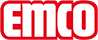 emco Bauemco DIPLOMAT Premium SPIN®Safe mit Einlage Outdoor 22 SPIN/P OutdoorTyp22 SPIN/P OutdoorBelastungnormal bis starkTrägerprofilverstärkte Trägerprofile aus verwindungssteifem Aluminium mit unterseitiger Gehschalldämmungca. Höhe (mm)25.9TrittflächeDie wetterfeste Outdoor-Einlage für einen spürbar gründlichen Grobschmutzabrieb. Kombiniert mit Edelstahlfliesen zur optimalen Orientierung für Blinde und Sehgeschädigte (gem. DIN 32984) im Eingangsbereich.Standard Profilabstand ca. (mm)5 , Abstandhalter aus GummiRutschsicherheitrutschhemmende Eigenschaft der Einlage: R11, rutschhemmende Eigenschaft der Edelstahlfliese: R10 (nach DIN 51130)FarbenAnthrazitBraunRotVerbindungdurch kunststoffummanteltes StahlseilGarantie5 Jahre GarantieGarantiebedingungen finden Sie unter:Farbechtheit gegen Licht ISO 105 BO2hervorragend 7Farbechtheit gegen Reiben ISO 105 X12gut 4-5Farbechtheit gegen Wasser ISO 105 E01gut 4-5AbmessungenMattenbreite:.........................mm (Stablänge)Mattentiefe:.........................mm (Gehrichtung)Kontaktemco Bautechnik GmbH · Breslauer Straße 34 - 38 · 49808 Lingen (Ems) · Telefon: 0591/9140-500 · Telefax: 0591/9140-852 · e-mail: bau@emco.de · www.emco-bau.com